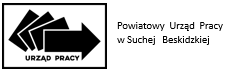                        						 Sucha Beskidzka, dnia………..……….				Powiatowy Urząd Pracyw Suchej Beskidzkiej     Wniosek o skierowanie na szkolenieDruk A wypełnia osoba składająca wniosekI. Informacje dotyczące wnioskodawcy1. Nazwisko ..................................................................... Imię .................................................... 2. PESEL ………………………………………………………………………………………………………………………………..(w przypadku cudzoziemca nr dokumentu stwierdzającego tożsamość …………………………………………)3. Nr ewidencyjny w PUP …………….................……… Data ostatniej rejestracji…………………………….….4. Telefon kontaktowy ....................................................................................................................5. Adres zamieszkania ....................................................................................................................6. Wykształcenie /poziom wykształcenia, rok ukończenia szkoły/...........................................................................................................................................................................................................7. Zawód wyuczony .......................................................................................................................8. Posiadane uprawnienia / kursy / studia podyplomowe ............................................................................................................................................................................................................................................................................................................................................................................9. Doświadczenie zawodowe:- staż pracy (ogółem) ....................................................................................................................- ostatnio wykonywany zawód .......................................................................................................- najdłużej wykonywany zawód.......................................................................................................10. Posiadane umiejętności (np. umiejętność obsługi komputera, obsługa maszyn, prowadzenie pojazdów, itp.):……………………………………………………………………………………………………………………….......................................................................................................................................................11. Czy korzystał/a Pan/i ze szkolenia finansowanego przez PUP? TAK/NIE* (jeżeli tak - proszę podać nazwę szkolenia i rok ukończenia) .......................................................................................................................................................................................................................................................12. Czy podjął Pan/i pracę po ukończeniu wyżej wymienionego szkolenia? TAK/NIE* (jeżeli nie - dlaczego?) ..........................................................................................................................................................................................................................................................................................13. Czy jest Pan/i uczestnikiem lub planuje uczestnictwo w najbliższym czasie w szkoleniu organizowanym przez inne instytucje? TAK/NIE* (jeżeli tak - proszę podać w jakim szkoleniu, i w jakiej instytucji) ...................................................................................................................................................................................................................................................................................................*Niepotrzebne skreślićII. Informacje dotyczące szkolenia:Nazwa szkolenia, o jakie ubiega się wnioskodawca: ………………………………………………………………….…………………………………………………………………………………………………………………………………………….Uzasadnienie celowości odbycia szkolenia: …………………………………………………………………………..………………………………………………………………………………………………………………………………………………….…………………………………………………………………………………………………………………………………………….…………………………………………………………………………………………………………………………………………….…………………………………………………………………………………………………………………………………………….…………………………………………………………………………………………………………………………………………….…………………………………………………………………………………………………………………………………………….…………………………………………………………………………………………………………………………………………….…………………………………………………………………………………………………………………………………………….…………………………………………………………………………………………………………………………………………….…………………………………………………………………………………………………………………………………………….…………………………………………………………………………………………………………………………………………….…………………………………………………………………………………………………………………………………………….……………………………………………………………………………………………………………………………………………………………………………………………………….…………………………………………………………………………………………………………………………………………….…………………………………………………………………………………………………………………………………………….…………………………………………………………………………………………………………………………………………….…………………………………………………………………………………………………………………………………………….…………………………Dla potwierdzenia powyższego do wniosku dołączam (proszę zaznaczyć odpowiedni kwadrat): 	Oświadczenie pracodawcy o zamiarze zatrudnienia osoby po ukończeniu szkolenia (zał. nr 1)	Oświadczenie o zamiarze podjęcia działalności gospodarczej wraz z biznes planem (zał. nr 2)Inne dokumenty potwierdzające konieczność odbycia szkolenia, w celu podjęcia pracy; jakie? …………………………………………………………………………………………………………..Inne, jakie? …………………………………………………………………………………………….………………………………………………………………………………………………………….. 	Nie załączam żadnych dodatkowych dokumentów.II. Informacja wnioskodawcy o wybranej instytucji szkoleniowej (dotyczy tylko szkoleń wskazanych):Nazwa wybranej instytucji szkoleniowej …………………………………………………………………………………………………………………………………………………………………………………………………………………………………..Adres ……………………………………………………………………………………………………………………………………Koszt szkolenia …………………………………Termin szkolenia:………………………………….………………………Uzasadnienie wyboru wskazanej powyżej instytucji szkoleniowej ………………………………………………..……………………………………………………………………………………………………………………………………………..…………………………………………………………………………………………………………………………………………….……………………………………………………………………………………………………………………………………………..……………………………………………………………………………………………………………………………………………..III. Oświadczenie wnioskodawcy:Oświadczam, że:Wszystkie dane i informacje zawarte w powyższym wniosku są zgodne z prawdą, co stwierdzam uprzedzony(a) o odpowiedzialności przewidzianej w art. 233 § 1 Kodeksu Karego: „Kto składając zeznania mające służyć za dowód w postępowaniu sądowym lub innym postępowaniu prowadzonym na podstawie ustawy- zeznaje nieprawdę lub zataja prawdę podlega karze pozbawienia wolności do 3 lat.”Poinformowano mnie, że wypełnienie wniosku nie jest jednoznaczne z zakwalifikowaniem na szkolenie,Zgodnie z ustawą z dnia 10.05.2018r. o ochronie danych osobowych (Dz. U. z 2018 r. N poz. 1000) oraz Rozporządzenia Parlamentu Europejskiego i Rady (UE) 2016/679 z dnia 27.04.2016r. wyrażam zgodę na przetwarzanie moich danych osobowych zawartych we wniosku do celów rekrutacyjnych i monitorujących realizację szkolenia, jak i przeprowadzeniu po ukończeniu szkolenia badań dotyczących skuteczności tej formy aktywizacji zawodowej;Zostałem/am poinformowany/’a, że po sprawdzeniu poprawności złożonych dokumentów, analizie wniosku oraz weryfikacji stanu środków finansowych z Funduszu Pracy lub Europejskiego Funduszu Społecznego przeznaczonych na szkolenia, Powiatowy Urząd Pracy w Suchej Beskidzkiej poinformuje mnie o sposobie rozpatrzenia wniosku.Ponadto OŚWIADCZAM, że:Uczestniczyłem/am / Nie uczestniczyłem/am* w okresie ostatnich trzech lat                       w szkoleniach finansowanych ze środków Funduszu Pracy na podstawie skierowania z Powiatowego Urzędu Pracy w…………………………………………………………………………..................      (adres Urzędu Pracy, który wydał skierowanie)Koszt szkoleń przekroczył / nie przekroczył* kwoty określonej w art. 109a ust. 1 ustawy** tj. dziesięciokrotności minimalnego wynagrodzenia za pracę na jedną osobę w okresie ostatnich trzech lat.Posiadam/ nie posiadam* zawieszoną działalność gospodarczą..............................	………………………………………………………………….     (data)		 (czytelny podpis osoby składającej wniosek)*Niepotrzebne skreślić** Ustawa o promocji zatrudnienia i instytucjach rynku pracy z dnia 20.04.2004 roku  (tj. Dz. U. z 2023r.,  poz. 735 z późn. zm.)Druk B wypełnia Powiatowy Urząd Pracy Opinia doradcy klienta dotycząca celowości  przeszkolenia osoby składającej wniosek: …………………………………………………………………………………………………………………………………………………………………………………………………………………………………………………………………………………………  ………………………………………………..								    (data, podpis i pieczęć doradcy klienta)Opinia doradcy zawodowego dotycząca przeszkolenia osoby składającej wniosek:………………………………………………………………………………………………………………………………………………………………………………………………………………………………………………………………………………………………………………………………………………….								   (data, podpis i pieczęć doradcy zawodowego)Informacja specjalisty ds. rozwoju zawodowego:Sposób organizacji szkolenia: 1) wskazane przez osobę (art. 40.ust.3 Ustawy**)2) z inicjatywy urzęduDane dotyczące osoby wnioskującej:Nr ewidencyjny w PUP ……………..... …………… Data ostatniej rejestracji……………………………..Warunki z art. 49 Ustawy**-osoby będące w szczególnej sytuacji na rynku pracy: bezrobotny do 30 roku życia, bezrobotny długotrwale, bezrobotny powyżej 50 roku życia, bezrobotny korzystający ze świadczeń pomocy społecznej, bezrobotny posiadający co najmniej jedno dziecko do 6 roku życia lub co najmniej jedno  dziecko niepełnosprawne do 18 roku życia, bezrobotny niepełnosprawnyOpinia specjalisty ds. rozwoju zawodowego:Osoba spełnia /nie spełnia* określone ustawą warunki zakwalifikowania na szkolenie:Warunki z art. 40 ust. 1 pkt 1-4 Ustawy** (zakreślić właściwe):   brak kwalifikacji zawodowych, konieczność zmiany lub uzupełnienia kwalifikacji, utrata zdolności do wykonywania pracy w dotychczasowym zawodzie, brak umiejętności aktywnego poszukiwania pracy.Warunki z art. 40 ust. 3  Ustawy** (szkolenia wskazane) – uzasadnienie celowości szkolenia; koszt szkolenia nie przekracza 300% przeciętnego wynagrodzenia, skierowanie przysługuje nie częściej niż raz w ciągu roku kalendarzowego.Warunek z art. 109a ust.1 Ustawy** – koszty szkoleń osoby bezrobotnej w okresie kolejnych 3 lat nie przekraczają dziesięciokrotności minimalnego wynagrodzenia za pracę.IPD przewiduje organizację szkolenia: TAK/ NIECzy istnieje konieczność skierowania na specjalistyczne badania lekarskie? TAK/NIE       ……………………………………………………………………………..					                 (data, podpis i pieczęć specjalisty ds. rozwoju zawodowego)Uwagi: ………………………………………………………………………………………………………………………………………………………………………………………………………………………………………………………………………………………………………………								……………………………………………………….								                (data, podpis i pieczęć)DECYZJA DYREKTORA PUP:   Akceptuję/ Nie akceptuję do realizacji* ……………………………………………………………………………………….						  	(data, podpis i pieczęć Dyrektora PUP)						* Niepotrzebne skreślić** Ustawa o promocji zatrudnienia i instytucjach rynku pracy z dnia 20.04.2004 roku  (tj. Dz. U. z 2023r.,  poz. 735 z późn. zm.)